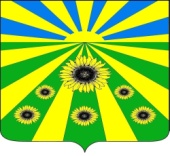 РЕШЕНИЕСОВЕТА РАССВЕТОВСКОГО СЕЛЬСКОГО ПОСЕЛЕНИЯ СТАРОМИНСКОГО  РАЙОНАот 16.02.2018                                                                                                № 44.4п. РассветОб утверждении Прейскуранта гарантированного перечня услуг по погребению, оказываемых на территории Рассветовского сельского поселения Староминского районаВ соответствии с внесенными изменениями от 16 июля 2010 года в статью 9 Закона Краснодарского края от 04 февраля 2004 года № 666-КЗ «О погребении и похоронном деле в Краснодарском крае», руководствуясь статьей 26 Устава Рассветовского сельского поселения Староминского района, Совет Рассветовского сельского поселения р е ш и л:Утвердить Прейскурант гарантированного перечня услуг по погребению, оказываемых на территории Рассветовского сельского поселения Староминского района, согласно приложению к настоящему решению.Признать утратившим силу решение Совета Рассветовского сельского поселения Староминского района от 10 февраля 2017 года № 28.5.Контроль за выполнением настоящего решения возложить на депутатскую комиссию по вопросам промышленности, транспорта, связи, строительству и жилищно-коммунальному хозяйству Рассветовского сельского поселения Староминского района (Мазняк А.Я.).Настоящее решение вступает в силу с момента его официального опубликования и распространяется на правоотношения, возникшие с 01 февраля 2018 года.Глава Рассветовского сельского поселенияСтароминского района                                                                         А.В. ДемченкоПРИЛОЖЕНИЕУТВЕРЖДЕНрешением Совета Рассветовскогосельского поселенияСтароминского районаот 16.02.2018 № 44.4ПРЕЙСКУРАНТгарантированного перечня услуг по погребению,оказываемых на территории Рассветовского сельского поселения муниципального образования Староминский район с 01 февраля 2018 годаГлава Рассветовского сельского поселенияСтароминского района                                                                         А.В. Демченко№ п\пНаименование услугСтоимость, руб. с 01.02.2018 г.1231.Оформление документов, необходимых для погребения117,282.Предоставление (изготовление), доставка гроба и других предметов, необходимых для  погребения:2790,852.1Гроб стандартный, строганный, из материалов толщиной 25-32 мм, обитый внутри и снаружи тканью х/б с подушкой из стружки1949,512.2Инвентарная табличка с указанием Ф.И.О., даты рождения и смерти131,652.3Доставка гроба и похоронных принадлежностей по адресу, указанному заказчиком709,693.Перевозка тела (останков) умершего к месту захоронения844,914.Погребение умершего при рытье могилы экскаватором05.Погребение умершего при рытье могилы вручную1947,126.ИТОГО предельная стоимость гарантированного перечня услуг по погребению6.1При рытье могилы экскаватором6.2При рытье могилы вручную5700,16